ГЛАВА КРАСНОСЕЛЬКУПСКОГО РАЙОНАРАСПОРЯЖЕНИЕ«09» марта 2023 г.							                     № 10-РГс. КрасноселькупОб объявлении Благодарности Главы Красноселькупского районаВ соответствии с постановлением Администрации Красноселькупского района от 03 ноября 2021 года № 1-П «Об утверждении положений о наградах Главы Красноселькупского района», руководствуясь Уставом муниципального округа Красноселькупский район Ямало-Ненецкого автономного округа:1.	За добросовестный труд, сохранение традиций народов Севера и в связи с празднованием Дня оленевода:1.1.	объявить Благодарность Главы Красноселькупского района:Агичеву Артуру Лазаревичу, оленеводу с. Толька;Баякиной Людмиле Николаевне,оленеводу с. Толька;Каргачеву Валерию Владимировичу, оленеводу с. Толька;Каргачевой Гульнаре Феликсовне;Морокову Альберту Владимировичу,оленеводу с. Толька.2.	Опубликовать настоящее распоряжение в газете «Северный край» и разместить на официальном сайте муниципального округа Красноселькупский район Ямало-Ненецкого автономного округа.Глава Красноселькупского района						    Ю.В. Фишер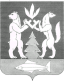 